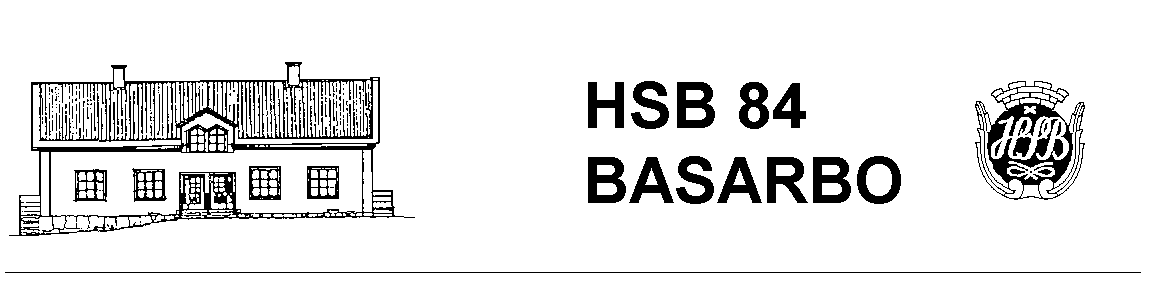 Årsstämma 11 februariStyrelsen vill hälsa alla välkomna till årsstämman den 11 februari. Årsredovisning samt kallelse följer med detta medlemsblad. Förvaring i trapphusen och på vindenDet är mycket viktigt och vårt ansvar att trapphusen och utrymmena utanför förråden hålls rena från saker pga brandrisk, utrymningsväg och städning. Det enda som kan stå I trapphusen under trappan är barnvagnsunderreden (ej insatsen) samt rullatorer. Vad gäller det gemensamma utrymmet på vinden så skall det delas gemensamt av de som bor i resp. hus. GästparkeringStyrelsen påminner om att gästparkering, som är till för gäster, bara är tillåten i 48 timmar utan tillstånd. Vid behov av mer tid ska styrelsen kontaktas för parkeringstillstånd. 2016-01-14Hälsningar från Styrelsen